Theta M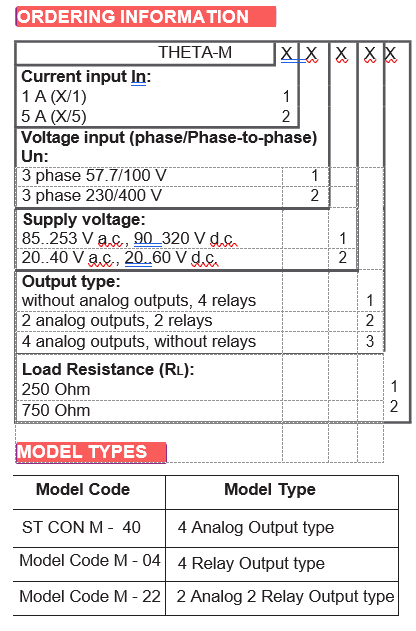 